Mitosis Worksheet and Diagram IdentificationName: ______________________________________________ March 20, 2018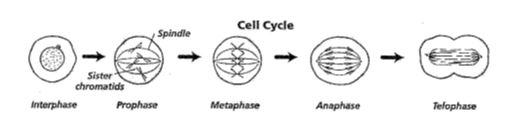 Chromosomes move to the middle of the cell on the spindles during what phase?ANS: ________________________________(a) What are sister chromatids? ANS: __________________________________________________________________(b) When do they separate?ANS: __________________________________________________________________During which phase do chromosomes first become visible during mitosis?ANS: __________________________________________________________________During what phase does cytokinesis occur?ANS: ___________________________________________________________________Complete the table by checking the correct column for each statement.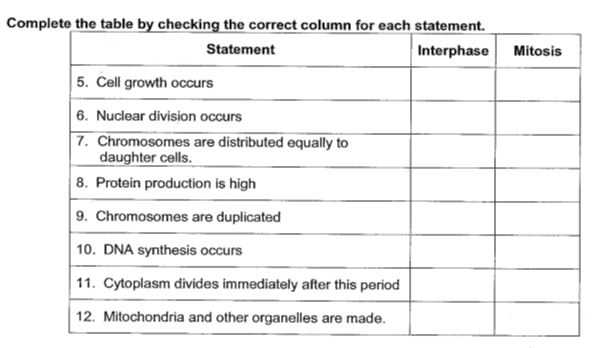 The following are NOT in the correct order.  Answer the questions below based on the diagrams provided.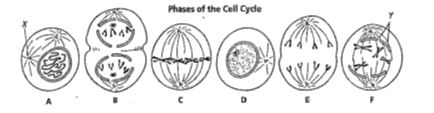 13.  Which cell is in metaphase (provide letter of diagram)?  ANS: ____________14.  Cells A and F show an early and late stage of the same phase of mitosis.    What phase is it?        ANS: ____________________________________________15.  In cell A, what is the structure labeled X?   ANS: ______________________16.  In cell F, what is the structure labeled Y?   ANS: ______________________17.  Which cell is not a phase of mitosis?  ANS: __________________________18.  What two main changes are taking place in cell B?        ANS: (a) ____________________________________________________________        ANS: (b) ____________________________________________________________19.  Sequence the six diagrams in order from first to last (using the letters provided).        ANS: _______________________________________________________________20.  What is the end product of mitosis?        ANS: _______________________________________________________________21.  What is the main difference between cytokinesis in plants and animals?        ANS:         Animals: _______________________________________________________________        Plants:  _______________________________________________________________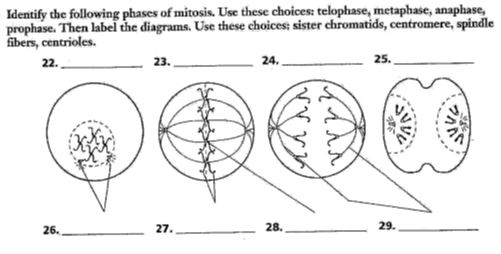 